УКРАЇНАЧЕРНІГІВСЬКА МІСЬКА РАДАР І Ш Е Н Н ЯПро затвердження статутівдошкільних навчальнихзакладів у новій редакціїВідповідно до статті 25 Закону України «Про місцеве самоврядування в Україні», частини 6 статті 18 Закону України «Про освіту», статті 13 Закону України «Про дошкільну освіту», Положення про дошкільний навчальний заклад, затвердженого постановою Кабінету Міністрів України від   12.03.2003 року № 305, Положення про центр розвитку дитини, затвердженим постановою Кабінету Міністрів України від 05 жовтня 2009 року № 1124  на виконання рішення виконавчого комітету Чернігівської міської ради від 11.05.2017 року № 197 «Про зміну назв навчальних закладів» міська рада вирішила:1. Затвердити Статут Чернігівського дошкільного навчального закладу  №68 «Пізнайко», центр розвитку дитини, Чернігівської міської ради Чернігівської області у новій редакції, що додається.	2. Затвердити Статут Чернігівського дошкільного навчального закладу  №72, центр розвитку дитини, Чернігівської міської ради Чернігівської області у новій редакції, що додається.3. Управлінню освіти Чернігівської міської ради (Білогура В. О.) здійснити реєстрацію статутів дошкільних навчальних закладів у порядку встановленому чинним законодавством.4. Рішення набирає чинності з 01.09.2017 року.5. Контроль за виконанням цього рішення покласти на заступника міського голови Хоніч О.П. та постійну комісію міської ради з питань регламенту, законності, прав і свобод громадян та запобігання корупції (Шерстюк Ж. В.).Міський голова 								  В. А. Атрошенко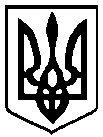 17 серпня2017   року м. Чернігів№ 22/VII - 14